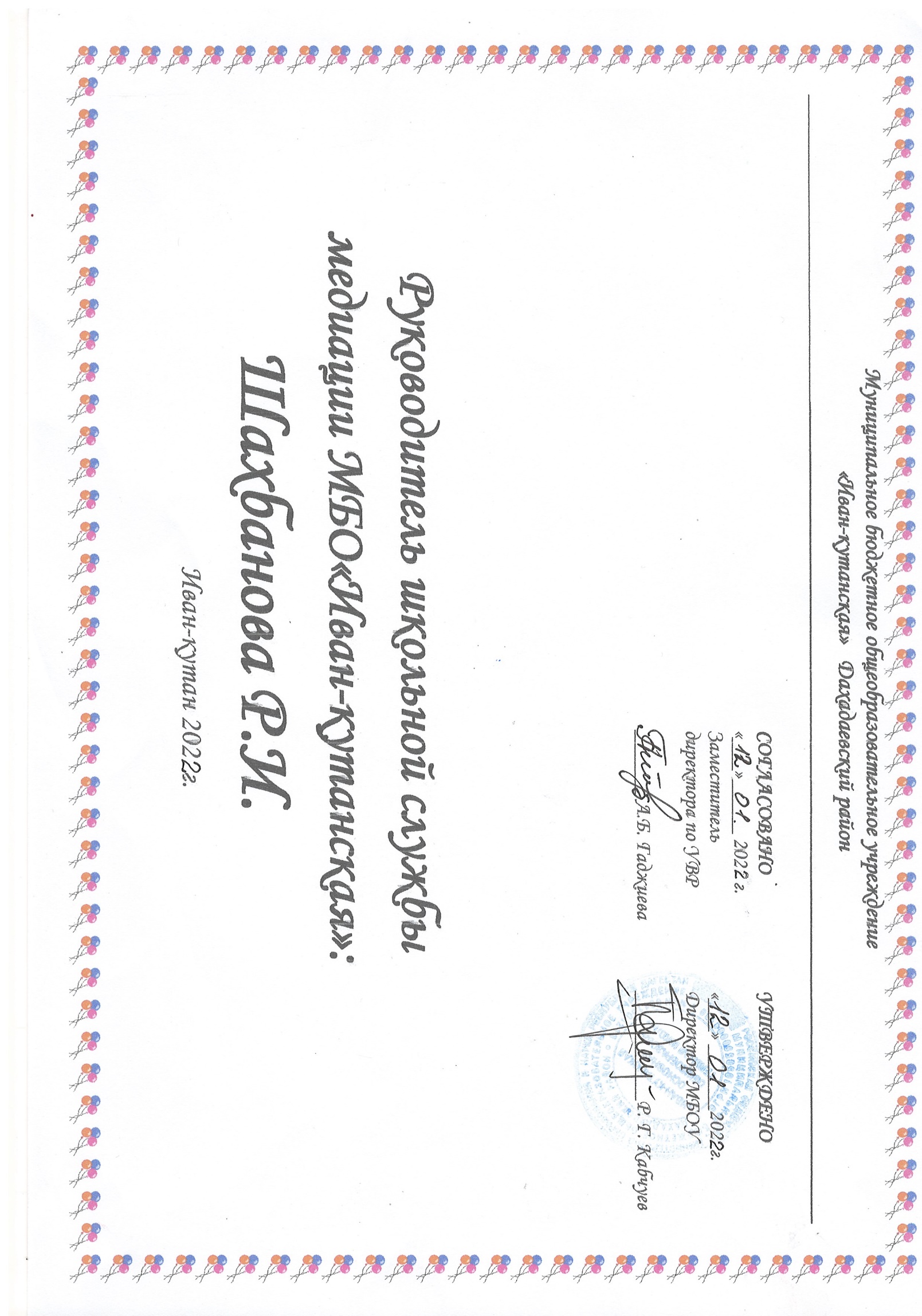 Руководитель школьной службы медиации: Шахбанова Р.И.Председатель ЩМС -заместитель по УВР: Гаджиева А.Б.Члены школьной службы медиации: Магомедова П.И.(учитель истории и общ.), Курбанова С.М.(родитель), Шахбанов А.Р.(ученик  9 кл.)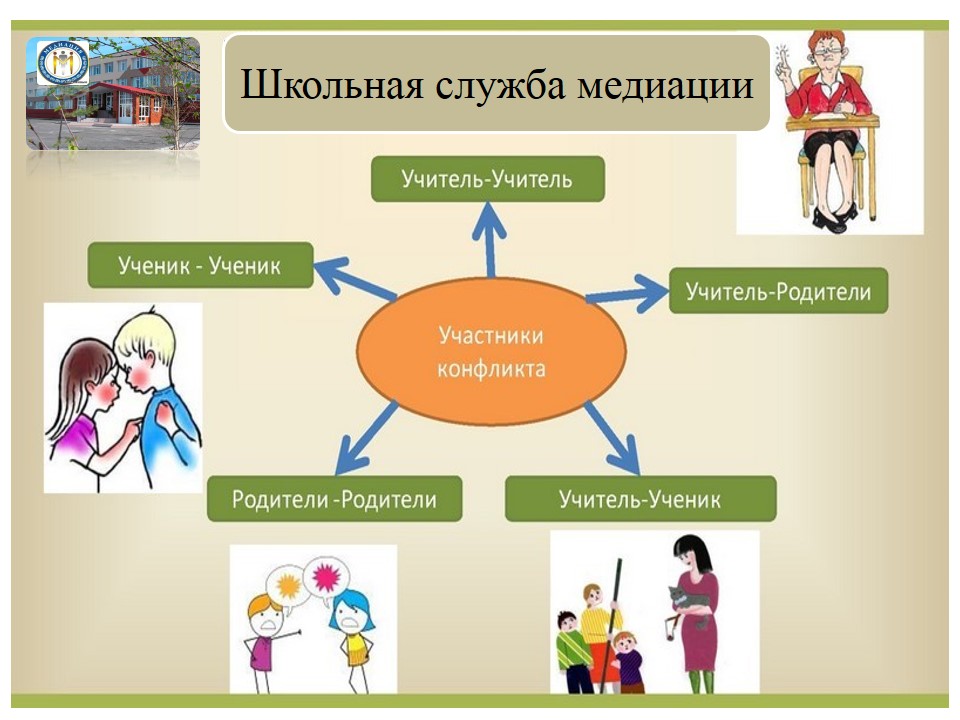 Цель: создание условий успешной социализации несовершеннолетних, снижение количества конфликтных ситуаций через внедрение модели реализации восстановительных технологий в систему профилактики правонарушений несовершеннолетних.Задачи:распространение среди участников образовательных отношений цивилизованных форм разрешения споров и конфликтов;обучение учащихся и других участников образовательных отношений цивилизованным методам урегулирования конфликтов и осознания ответственности;организация просветительских мероприятий и информирование участников образовательных отношений о целях, принципах и технологии восстановительной медиации;проводить программы примирения и презентационные мероприятия для всей школы.№ п/пСодержание деятельностиСроки проведенияПредполагаемый результатОтветственный1. Нормативно-правовое обеспечение деятельности1. Нормативно-правовое обеспечение деятельности1. Нормативно-правовое обеспечение деятельности1. Нормативно-правовое обеспечение деятельности1. Нормативно-правовое обеспечение деятельности1.1.Совещание участников ШСМ.Планирование текущейдеятельности. Определение целей и задач. Утверждение плана работы на 2021-2022 год.Сентябрь Планирование работы службы Утверждение Плана работыЗаместитель директора по УВР Гаджиева А.Б.,Руководитель ШСМ Шахбанова Р.И.1.2.Изучение федеральных нормативно- правовых документов по СлужбепримиренияСентябрь-майИнформированность по«Восстановительным технологиям»Заместитель директора по УВРРуководитель ШСМ2. Организационно-методическая деятельность2. Организационно-методическая деятельность2. Организационно-методическая деятельность2. Организационно-методическая деятельность2. Организационно-методическая деятельность2.1.Состав Школьной службы медиацииСентябрьПриказ об утверждении состава и организации работы ШСМ в 2021-2022 учебном годуЗаместитель директора по УВРРуководитель ШСМ2.2.Рабочие заседания актива ШСМВ течение годаПовышение качества работыШСМЗаместитель директора по УВРРуководитель, членыШСМ2.3.Ведение регистрационного журналаВ течение годаУчёт случаев конфликтныхситуацийЗаместитель директора по УВРРуководитель ШСМ3. Просветительская деятельность3. Просветительская деятельность3. Просветительская деятельность3. Просветительская деятельность3. Просветительская деятельность3.1.Информирование участников образовательных отношений (учителей, учащихся, родителей) о задачах и работеШСМСентябрь-октябрьИнформированность педагогов, учащихся и родителей о ШСМЗаместитель директора по УВР Гаджиева А.Б.Руководитель, члены ШСММагомедова П.И. и  Курбанова С.М.3.2.Размещение информации о деятельности Школьной службы медиации на сайте школыВ течение годаИнформация о деятельности ШСМ на сайте ОУРуководитель ШСМ Шахбанова Р.И., ответственный за сайт ОУ Салихова Д.Г.4. Работа с обучающимися4. Работа с обучающимися4. Работа с обучающимися4. Работа с обучающимися4. Работа с обучающимися4.1.Проведение восстановительных программ с подростками под конкретные случаиобращения в СлужбуПо запросуПозитивное изменение в школьном сообществе, гдевнимание и уважение – основа отношенийЗаместитель директора по УВР Гаджиева А.Б.Руководитель Шахбанова Р.И., члены ШСМ Курбанова С.М. и Магомедова П.И.4.2.Восстановительные программы при семейном конфликтеПо запросуВосстановление и сохранение психических и физических ресурсов человека, снижениенапряженности в семье,Заместитель директора по УВРРуководитель Заместитель директора по УВРШахбанова Р.И., члены ШСМ Курбанова С.М. и Магомедова П.И.личная ответственность за свои действия, за принятиерешений, за свое будущее4.3.Дискуссионная площадка «Мы за ЗОЖ»  7-9 классАпрельАпрельАпрельСформировать представления у детей потребности в ЗОЖ, желания укреплять своёздоровьеЗаместитель директора по УВРРуководитель Шахбанова Р.И., члены ШСМ Курбанова С.М.Заместитель директора по УВРРуководитель Шахбанова Р.И., члены ШСМ Курбанова С.М.Заместитель директора по УВРРуководитель Шахбанова Р.И., члены ШСМ Курбанова С.М.4.4Работа со случаями с конфликтными детьмиВ течение годаВ течение годаВ течение годаВоспитание толерантного сознания; снижениеконфликтогенности, криминальности школьной среды и профилактикадевиантного поведенияЗаместитель директора по УВРРуководитель Шахбанова Р.И. , члены ШСМ Курбанова С.М.Заместитель директора по УВРРуководитель Шахбанова Р.И. , члены ШСМ Курбанова С.М.Заместитель директора по УВРРуководитель Шахбанова Р.И. , члены ШСМ Курбанова С.М.4.5Тематические классные часы В течение годаВ течение годаВ течение годаПоложительные изменения внутреннего мира,ценностных установокЗаместитель директора по УВРРуководитель Шахбанова Р.И., члены ШСМ Курбанова С.М., классные руководителиЗаместитель директора по УВРРуководитель Шахбанова Р.И., члены ШСМ Курбанова С.М., классные руководителиЗаместитель директора по УВРРуководитель Шахбанова Р.И., члены ШСМ Курбанова С.М., классные руководители4.6Поведение игр на сплочение воздоровительном каникулярном лагереоктябрь, декабрь, июньоктябрь, декабрь, июньоктябрь, декабрь, июньОбъединение участников  для совместного решения поставленных задач, развитие умения выражать симпатию и уважение друг к другу Воспитатели Воспитатели Воспитатели 4.7Проектирование и реализациярабочих программвнеурочной деятельности,духовно-нравственной направленности:«Дорога добра»«Я и мое Отечество» В течение годаВ течение годаВ течение годаПриобретение ребенком духовно-нравственного опыта, воспитание у него ответственности, активной жизненной позиции и гуманного отношения к окружающему мируПедагогиПедагогиПедагоги5. Работа с родителями5. Работа с родителями5. Работа с родителями5. Работа с родителями5. Работа с родителями5. Работа с родителями5. Работа с родителями5. Работа с родителями5. Работа с родителями5.1Проведение родительских собраний на тему: «Конструктивные выходы из конфликтных ситуаций»По запросуПо запросуПо запросуПсихологическое просвещение законных представителей –конфликтные ситуации и способы их разрешения.Заместитель директора по УВРРуководитель Шахбанова Р.И., члены ШСМ Курбанова С.М.Заместитель директора по УВРРуководитель Шахбанова Р.И., члены ШСМ Курбанова С.М.Заместитель директора по УВРРуководитель Шахбанова Р.И., члены ШСМ Курбанова С.М.5.2Консультирование родителей, законныхпредставителей в рамках проекта «Родительский университет» по вопросам воспитания детейПо запросуПо запросуПо запросуПсихологическое просвещение законных представителей –конфликтные ситуации и способы их разрешения.Заместитель директора по УВРКонсультанты проекта «Родительский комитет»Заместитель директора по УВРКонсультанты проекта «Родительский комитет»Заместитель директора по УВРКонсультанты проекта «Родительский комитет»5.3Подготовка и выдача рекомендаций, получение согласия родителей напроведение восстановительных программ.В течение года и по мере необходимостиВ течение года и по мере необходимостиВ течение года и по мере необходимостиСогласия законныхпредставителей на проведения ВП. Разработанныерекомендации.Заместитель директора по УВРРуководитель, члены ШСМЗаместитель директора по УВРРуководитель, члены ШСМЗаместитель директора по УВРРуководитель, члены ШСМ6. Реализация восстановительных программ6. Реализация восстановительных программ6. Реализация восстановительных программ6. Реализация восстановительных программ6. Реализация восстановительных программ6. Реализация восстановительных программ6. Реализация восстановительных программ6. Реализация восстановительных программ6. Реализация восстановительных программ6.1Работа с обращениямиРабота с обращениямиВ течение годаПолная информация оситуацииПолная информация оситуацииПолная информация оситуацииЗаместитель директора по УВРРуководитель, членыШСМ6.2Сбор информации о ситуации, с которой проводится восстановительная процедураСбор информации о ситуации, с которой проводится восстановительная процедураПо мере необходимостиИнформация для ШСМИнформация для ШСМИнформация для ШСМЗаместитель директора по УВРРуководитель,члены ШСМ6.3Проведение программ примирения с написанием отчётов-самоанализовПроведение программ примирения с написанием отчётов-самоанализовВ течение годаЗащита законных интересов участников образовательных отношенийЗащита законных интересов участников образовательных отношенийЗащита законных интересов участников образовательных отношенийЗаместитель директора по УВРРуководитель,члены ШСМ6.4Индивидуальные консультации родителей по вопросам воспитания и разрешения конфликтных ситуацийИндивидуальные консультации родителей по вопросам воспитания и разрешения конфликтных ситуацийВ течение годаГармоничные отношения с ребёнкомГармоничные отношения с ребёнкомГармоничные отношения с ребёнкомЗаместитель директора по УВРРуководитель ШСМ7. Мониторинг реализации восстановительных программ7. Мониторинг реализации восстановительных программ7. Мониторинг реализации восстановительных программ7. Мониторинг реализации восстановительных программ7. Мониторинг реализации восстановительных программ7. Мониторинг реализации восстановительных программ7. Мониторинг реализации восстановительных программ7. Мониторинг реализации восстановительных программ7. Мониторинг реализации восстановительных программ7.1.Подготовка отчёта, заключения о работе с конкретной ситуациейПодготовка отчёта, заключения о работе с конкретной ситуациейПо окончанию работы с ситуациямиПредоставление отчётности по зафиксированным и отработанным случаямПредоставление отчётности по зафиксированным и отработанным случаямПредоставление отчётности по зафиксированным и отработанным случаямЗаместитель директора по УВРРуководитель ШСМ7.2.Ведение мониторинга реализации восстановительных программ и предоставление отчётовВедение мониторинга реализации восстановительных программ и предоставление отчётовВ течение годаПредоставление отчётности по зафиксированным и отработанным случаямПредоставление отчётности по зафиксированным и отработанным случаямПредоставление отчётности по зафиксированным и отработанным случаямЗаместитель директора по УВРРуководитель ШСМ, члены ШСМ